Téma: Szitakötő 45. számA foglalkozás jellege: tanítási óra (irodalom, ének-zene) vagy szabadidőOsztály: alsó tagozatTanító: Fux István Székesfehérvári Munkácsy Mihály Általános IskolaA Szitakötő című folyóirat 45. számának 44. oldalán található Biró Erika Folyófióka című verse.A feldolgozásához szeretnék zenei anyagot ajánlani. Ha irodalomórán használjuk, lehet a feladatok egy része a motiváció.Ha ének-zene órán alkalmazzuk, akkor pedig a Szitakötő lehet kiegészítő feladat.a) Válaszd ki a hallott zenemű címét és a hozzá illő képet!Smetana: MoldvaSaint-Seans: Az állatok farsangja – A hattyú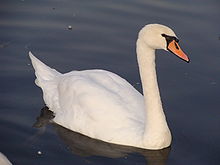 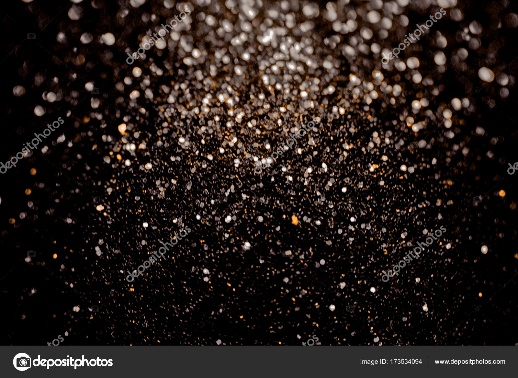 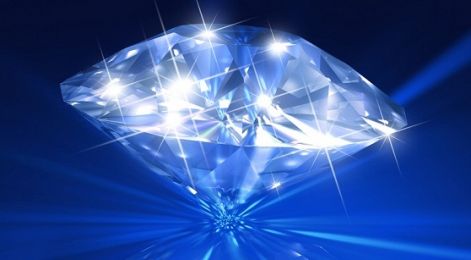 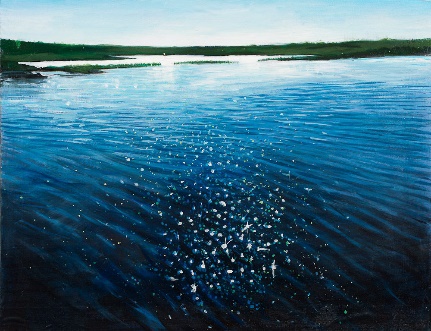 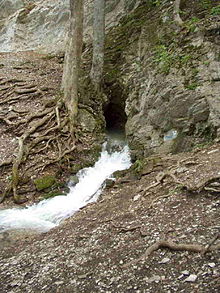 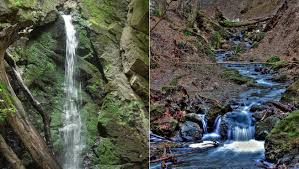 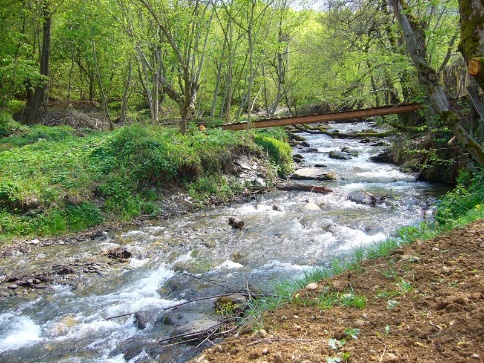 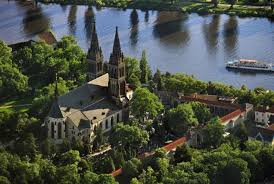 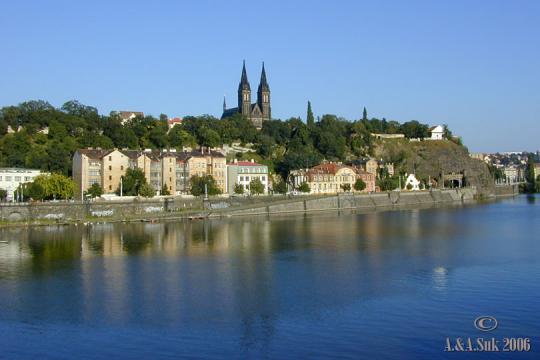 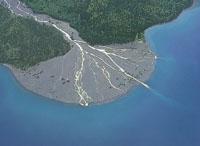 b)  Zenei tornasor. Rendezd sorba a fogalmakat! Mindig a mélyebbel, a régebbivel, a rövidebbel kezdd!- dó  ti   ré  fá  lá  szó  fá  mi dó’- tá-á, ti, tá, tá-á-á, szinkópa, tá-á-á-á, szün, szü’- alt, basszus, szoprán, tenor- csermely, forrás, patak, ér, folyam, folyó